MANUFACTURING FISHBONE DIAGRAM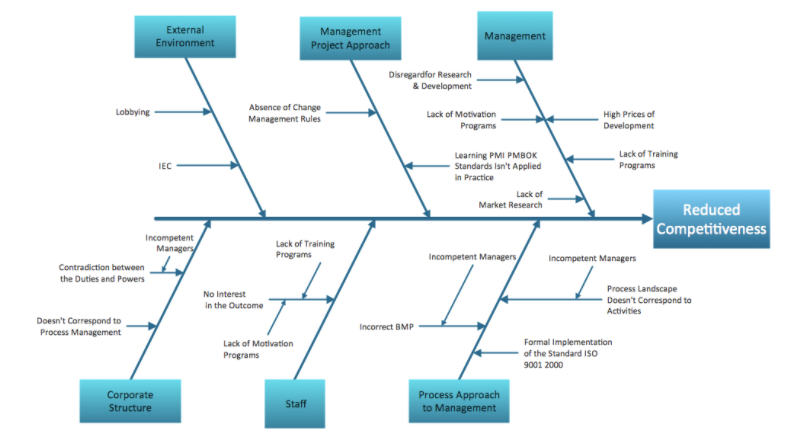 